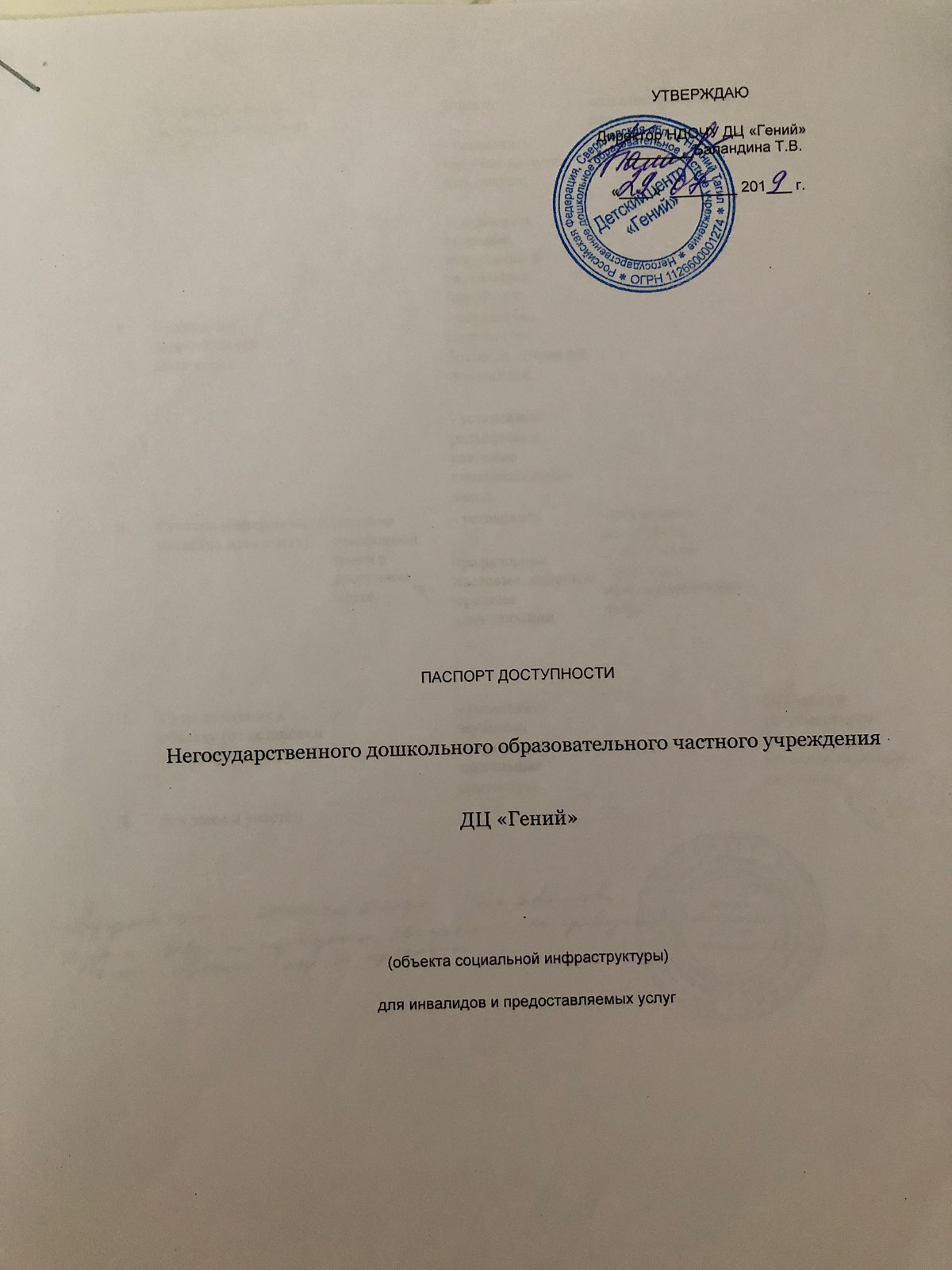  1. Общие сведения об объекте.1.1. Вид (наименование) объекта: Негосударственное дошкольное образовательное частное учреждение Детский центр «Гений». 1.2. Полный почтовый адрес объекта 622030, Свердловская область, город Нижний Тагил, улица Дружинина, дом 78.1.3. Сведения о размещении объекта:отдельно стоящее здание   9 (девять) этажей,  часть здания  - первый этаж  562,2 кв. м,наличие прилегающего земельного участка (да, нет)1.4.  Год  постройки  здания: 2012 годСведения об организации, расположенной на объекте1.6.  Название  организации (учреждения) (полное юридическое наименование -согласно Уставу:  Негосударственное дошкольное образовательное частное учреждение Детский центр «Гений»Краткое наименование – НДОЧУ ДЦ «Гений».1.7. Юридический адрес организации (учреждения), телефон: 622030, Свердловская область, город Нижний Тагил, улица Дружинина, дом 76, 8(3435) 927-1001.8.  Основание  для  пользования объектом (оперативное управление, аренда, собственность):  аренда.1.9.     Форма     собственности    (государственная,    негосударственная):  негосударственная1.10.    Территориальная    принадлежность    (федеральная,   региональная, муниципальная): муниципальная. Характеристика деятельности  организации  на  объекте (по обслуживанию населения).2.1.  Сфера  деятельности (здравоохранение, образование, социальная защита, физическая культура и спорт, культура, связь и информация, транспорт, жилой фонд, потребительский   рынок  и  сфера  услуг,  места  приложения  труда (специализированные  предприятия  и  организации, специальные рабочие места для инвалидов)): образование.2.2.  Категории  обслуживаемого  населения  по  возрасту:  (дети,  взрослыетрудоспособного    возраста,    пожилые;    все    возрастные    категории):дети дошкольного возраста с 1 года до 7 лет.2.3. Категории  обслуживаемых  инвалидов:  инвалиды на коляске, инвалиды с патологией опорно-двигательного аппарата, по зрению, по слуху, с умственной отсталостью: нет. 2.4. Виды услуг: реализация основных общеобразовательных программ дошкольного образования, присмотр и уход.  2.5.  Форма  оказания  услуг  (на  объекте,  с  длительным  пребыванием, проживанием, на дому, дистанционно):  с  пребыванием с 7.00 час. до 18.00 час., выходные: суббота, воскресенье, праздничные дни.2.6.  Плановая  мощность:  посещаемость  (количество обслуживаемых в день),вместимость, пропускная способность 75  детей.2.7.  Участие  в исполнении индивидуальной программы реабилитации инвалида,ребенка-инвалида (да, нет):  нет. Состояние доступности объекта 3.1.  Путь  следования  к объекту пассажирским транспортом (описать маршрут движения с использованием пассажирского транспорта): - трамвай до остановки «Уральский проспект» и пешком 15 минут- маршрутка до ост. «Оптовый рынок» и пешком 15 минут - наличие адаптированного пассажирского транспорта к объекту: нет.3.2. Путь к объекту от ближайшей остановки пассажирского транспорта:3.2.1. Расстояние до объекта от остановки:- трамвая: 800 метров;- маршрутного такси: 800 метров;3.2.2. Время движения (пешком):- от остановки трамвая: 15  минуты;- от остановки маршрутного такси: 15 минут.3.2.3.  Наличие  выделенного  от  проезжей части пешеходного пути (да, нет) да.3.2.4.    Перекрестки:    нерегулируемые;    регулируемые, со звуковой сигнализацией, таймером; да.3.2.5.  Информация на пути следования к объекту: акустическая, тактильная, визуальная; нет.3.2.6.  Перепады  высоты  на  пути (съезды с тротуара): есть, нет.Их   обустройство   для   инвалидов   на   коляске:   да,   нет.3.3. Организация доступности объекта для инвалидов - форма обслуживания <*>3. Состояние доступности основных структурно-функциональных зон--------------------------------<*> Указывается: ДП - доступно полностью (доступность для всех категорий инвалидов и других маломобильных групп населения); ДЧ - доступно частично (досягаемость мест целевого назначения для отдельных категорий инвалидов); ДУ - доступно условно (организация помощи сотрудниками учреждения (организации) или иной альтернативной формы обслуживания (на дому, дистанционно и др.)); Нет - недоступно (не предназначен для посещения инвалидами и другими маломобильными группами населения);4.  ИТОГОВОЕ ЗАКЛЮЧЕНИЕ о состоянии доступности объекта социальной инфраструктуры:- территория, прилегающая к зданию не доступна для всех категорий инвалидов, осложнена для инвалидов с поражением зрения, в связи с отсутствием специальных обозначений;- вход в здание возможен для всех- пути движения по зданию частично доступны, включая пути эвакуации, только для инвалидов с поражением слуха и с умственными нарушениями;  доступны для инвалидов-колясочников, с другими нарушениями опорно-двигательного аппарата и с поражением зрения невозможно (отсутствие специальных приспособлений);- зоны целевого назначения, в данном случае это групповые помещения, музыкальный зал, находятся не в полной доступности для инвалидов с нарушениями опорно-двигательного аппарата, с нарушениями слуха, зрения и умственными нарушениями, кроме инвалидов-колясочников;- санитарно-гигиенические помещения частично доступны, кроме инвалидов-колясочников;- система информации и связи отсутствует для всех категорий инвалидов, кроме телефонной связи между объектами целевого назначения;- пути движения к объекту недоступны для инвалидов-колясочников.  Таким образом,  100% доступности всех зон и помещений для всех категорий  инвалидов нет.4. Управленческое решение 4.1. Рекомендации по адаптации основных структурных элементов объекта: 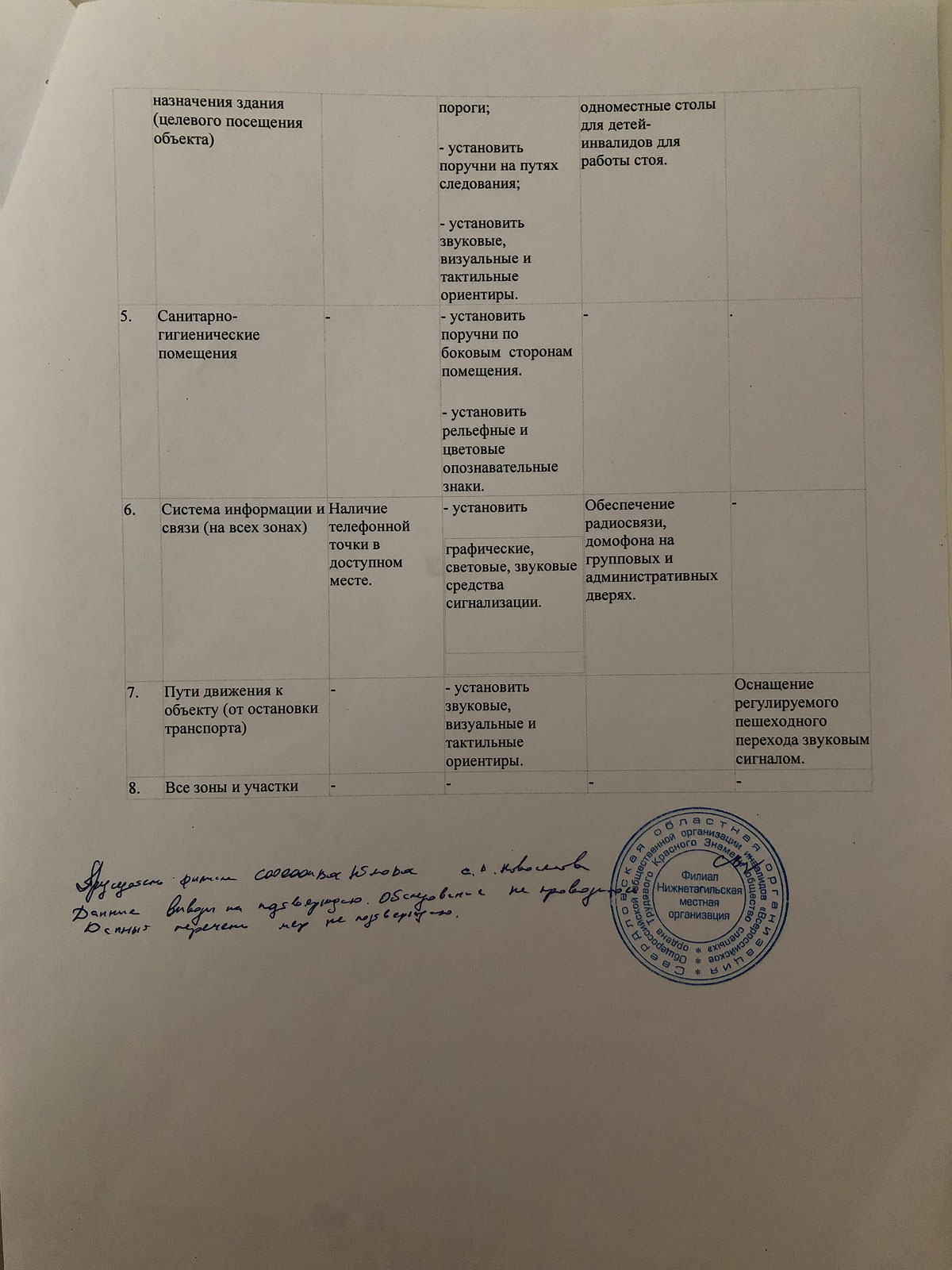 N п/пОсновные структурно-функциональные зоныСостояние доступности для основных категорий инвалидов <*>Состояние доступности для основных категорий инвалидов <*>Состояние доступности для основных категорий инвалидов <*>Состояние доступности для основных категорий инвалидов <*>Состояние доступности для основных категорий инвалидов <*>Состояние доступности для основных категорий инвалидов <*>N п/пОсновные структурно-функциональные зоныдля передвигающихся на креслах-коляскахс другими нарушениями опорно-двигательного аппаратас нарушениями зренияс нарушениями слухас умственными нарушениямиДля всех категорий маломобильных групп населения <**>123456781.Территория, прилегающая к зданию (участок)ДЧДЧДУДЧДЧДУ2.Вход (входы) в зданиедададаДЧДЧнет3.Путь (пути) движения внутри здания, включая пути эвакуациинетнетнетДЧДЧнет4.Зона целевого назначения здания (целевого посещения объекта)нетДУДУДЧДЧнет5.Санитарно-гигиенические помещениянетДУДУДЧДЧнет6.Система информации и связи (на всех зонах)нетнетнетнетнетнет7.Пути движения к объекту (от остановки транспорта)ДУДУДУДЧДЧДУ8.Все зоны и участки <**>нетнетнетнетнетнетN п/пОсновные структурно-функциональные зоныРекомендации по адаптации объекта (вид работы)Рекомендации по адаптации объекта (вид работы)Рекомендации по адаптации объекта (вид работы)Рекомендации по адаптации объекта (вид работы)N п/пОсновные структурно-функциональные зоныне нуждается (доступ обеспечен)ремонт (текущий, капитальный); оснащение оборудованиеминдивидуальное решение с техническими средствами реабилитациитехнические решения невозможны - организация альтернативной формы обслуживания1234561.Территория, прилегающая к зданию (участок)Имеется плиточное покрытие.- установить рельефные и силуэтные указатели;- установитьуказатели направления движения.--2.Вход (входы) в зданиеИмеется распашная дверь.- установить нескользкое покрытие;- установить  звуковые, визуальные и тактильные ориентиры.--3.Путь (пути) движения внутри здания, включая пути эвакуации-- ликвидировать пороги;- установить поручни на путях следования;- установить звуковые, визуальные и тактильные ориентиры.4.Зона целевого назначения здания (целевого посещения объекта)-- ликвидировать пороги;- установить поручни на путях следования;- установить  звуковые, визуальные и тактильные ориентиры.Приобрести одноместные столы для детей-инвалидов для работы стоя..